О внесении изменений в Закон Республики Алтай«О республиканском бюджете Республики Алтайна 2022 год и на плановый период 2023 и 2024 годов»ПринятГосударственным Собранием – 
Эл Курултай Республики Алтай
28 октября 2022 годаСтатья 1Внести в Закон Республики Алтай от 17 декабря 2021 года № 87-РЗ             «О республиканском бюджете Республики Алтай на 2022 год и на плановый период 2023 и 2024 годов» (Сборник законодательства Республики Алтай, 2021, № 194(200); 2022, № 196(202); официальный портал Республики Алтай (www.altai-republic.ru), 2022, 5 июля) следующие изменения:в статье 1:а) в части 1:в пункте 1 слова «в сумме 28 249 997,0 тыс. рублей» заменить словами              «в сумме 31 884 211,1 тыс. рублей»;в пункте 2 слова «в сумме 29 775 909,3 тыс. рублей» заменить словами           «в сумме 33 459 176,4 тыс. рублей»;в пункте 3 слова «в сумме 1 525 912,3 тыс. рублей» заменить словами             «в сумме 1 574 965,3 тыс. рублей»;б) в части 2:в пункте 1:слова «в сумме 25 741 649,9 тыс. рублей» заменить словами «в сумме 26 688 856,5 тыс. рублей»;слова «в сумме 29 233 309,5 тыс. рублей» заменить словами «в сумме 30 503 181,7 тыс. рублей»;в пункте 2:слова «в сумме 26 205 901,4 тыс. рублей» заменить словами «в сумме 27 153 108,0 тыс. рублей»;слова «в сумме 29 098 806,1 тыс. рублей» заменить словами «в сумме 30 319 625,3 тыс. рублей»;в пункте 3 слова «в сумме 134 503,4 тыс. рублей» заменить словами                 «в сумме 183 556,4 тыс. рублей»;в пункте 4 слова «в сумме 1 284 866,0 тыс. рублей» заменить словами              «в сумме 1 235 813,0 тыс. рублей»;2) в статье 3:а) в части 1:в пункте 1 слова «в сумме 7 927 289,0 тыс. рублей» заменить словами            «в сумме  9 077 636,5 тыс. рублей»;в пункте 2 слова «в сумме 20 062 574,5 тыс. рублей» заменить словами            «в сумме 22 477 013,2 тыс. рублей»;в пункте 3 слова «в сумме 20 322 708,0 тыс. рублей» заменить словами    «в сумме 22 806 574,6 тыс. рублей»;в пункте 5 слова «в сумме 2 493 607,31 тыс. рублей» заменить словами    «в сумме 2 937 660,31 тыс. рублей»;б) в части 2:в пункте 2:слова «в сумме 17 544 026,9 тыс. рублей» заменить словами «в сумме 18 441 889,5 тыс. рублей»;слова «в сумме 20 635 478,5 тыс. рублей» заменить словами «в сумме 21 905 350,7 тыс. рублей»;в пункте 3:слова «в сумме 17 550 526,9 тыс. рублей» заменить словами «в сумме 18 497 733,5 тыс. рублей»;слова «в сумме 20 641 978,5 тыс. рублей» заменить словами «в сумме 21 911 850,7 тыс. рублей»;в пункте 5:слова «в сумме 2 957 858,81 тыс. рублей» заменить словами «в сумме 3 401 911,81 тыс. рублей»;слова «в сумме 2 823 355,41 тыс. рублей» заменить словами «в сумме 3 218 355,41 тыс. рублей»;в части 1 статьи 5:а) слова «в сумме 5 663 541,4 тыс. рублей» заменить словами «в сумме 7 264 934,2 тыс. рублей»;б) слова «в сумме 6 038 631,5 тыс. рублей» заменить словами «в сумме 6 383 610,8 тыс. рублей»;в) слова «в сумме 6 723 573,3 тыс. рублей» заменить словами «в сумме 7 064 859,6 тыс. рублей»;часть 8 статьи 7 изложить в следующей редакции:«8. Положения части 2 настоящей статьи не распространяются в соответствии с подпунктом 4 статьи 242.27 Бюджетного кодекса Российской Федерации на авансовые платежи по контрактам (договорам) о поставке товаров, выполнении работ, оказании услуг, заключаемым некоммерческими организациями с исполнителями в целях обучения на курсах повышения квалификации, участия в методических, научно-практических и иных конференциях, оказании гостиничных услуг по месту командирования и договорам, заключаемым некоммерческими организациями с иностранными организациями на проведение семинаров, вебинаров, мастер-классов и других мероприятий, а также на средства, предоставляемые из республиканского бюджета Республики Алтай региональной гарантийной организации, микрофинансовой организации, предоставляющей микрозаймы субъектам малого и среднего предпринимательства.»;в статье 8:а) в части 1 слова «в сумме 1 780 651,0 тыс. рублей» заменить словами             «в сумме  1 947 769,9 тыс. рублей»;б) в части 2:слова «в сумме 2 239 001,7 тыс. рублей» заменить словами «в сумме               2 857 291,3 тыс. рублей»;слова «в сумме 1 700 521,8 тыс. рублей» заменить словами «в сумме            1 783 388,3 тыс. рублей»;в) в части 3 слова «в сумме 3 966 048,8 тыс. рублей» заменить словами             «в сумме  4 119 801,5 тыс. рублей»;г) в части 4:слова «в сумме 975 710,1 тыс. рублей» заменить словами «в сумме 1 028 844,6 тыс. рублей»;слова «в сумме 837 153,8 тыс. рублей» заменить словами «в сумме 915 840,3 тыс. рублей»;в части 1 статьи 9:а) абзац второй признать утратившим силу;б) в абзаце четвертом слова «на 2022 год в сумме 324,8 тыс. рублей,» исключить;в) абзац пятый изложить в следующей редакции:«субвенции на осуществление государственных полномочий в сфере образования и организации деятельности комиссий по делам несовершеннолетних и защите их прав на 2022 год в сумме 123,5 тыс. рублей, на 2023 год в сумме 870,5 тыс. рублей, на 2024 год в сумме 870,5 тыс. рублей.»;в статье 10:а) часть 1 после слов «для погашения» дополнить словами «(возмещения погашения)»;б) пункт 1 части 2 после слов «для погашения» дополнить словами «(возмещения погашения)»;8) приложение 1 «Прогнозируемый объем поступлений доходов в республиканский бюджет на 2022 год и на плановый период 2023 и 2024 годов» изложить в редакции согласно приложению 1 к настоящему Закону;9) приложение 2 «Источники финансирования дефицита республиканского бюджета на 2022 год» изложить в редакции согласно приложению 2 к настоящему Закону;10) приложение 3 «Источники финансирования дефицита республиканского бюджета на плановый период 2023 и 2024 годов» изложить в редакции согласно приложению 3 к настоящему Закону;11) приложение 6 «Распределение бюджетных ассигнований на осуществление бюджетных инвестиций на строительство и реконструкцию автомобильных дорог общего пользования регионального значения и искусственных сооружений на них со сметной стоимостью свыше 100 миллионов рублей, а также софинансирование в которые осуществляется за счет межбюджетных субсидий из федерального бюджета, на 2022 год и на плановый период 2023 и 2024 годов» изложить в редакции согласно приложению 4 к настоящему Закону;12) приложение 7 «Объем бюджетных ассигнований, направляемых на исполнение публичных нормативных обязательств, на 2022 год» изложить в редакции согласно приложению 5 к настоящему Закону;13)  приложение 9 «Объем бюджетных ассигнований, направляемых на государственную поддержку семьи и детей, на 2022 год» изложить в редакции согласно приложению 6 к настоящему Закону;14) приложение 11 «Распределение бюджетных ассигнований на реализацию государственных программ и непрограммных расходов на 2022 год» изложить в редакции согласно приложению 7 к настоящему Закону;15) приложение 12 «Распределение бюджетных ассигнований на реализацию государственных программ и непрограммных  расходов на плановый период 2023 и 2024 годов» изложить в редакции согласно приложению 8 к настоящему Закону;16) приложение 13 «Ведомственная структура расходов республиканского бюджета на 2022 год» изложить в редакции согласно приложению 9 к настоящему Закону;17) приложение 14 «Ведомственная структура расходов республиканского бюджета на плановый период 2023 и 2024 годов» изложить в редакции согласно приложению 10 к настоящему Закону;18) приложение 15 «Распределение бюджетных ассигнований по целевым статьям (государственным программам и непрограммным направлениям деятельности), группам видов расходов классификации расходов республиканского бюджета на 2022 год» изложить в редакции согласно приложению 11 к настоящему Закону;19) приложение 16 «Распределение бюджетных ассигнований по целевым статьям (государственным программам и непрограммным направлениям деятельности), группам видов расходов классификации расходов республиканского бюджета на плановый период 2023 и 2024 годов» изложить в редакции согласно приложению 12 к настоящему Закону;20) приложение 17 «Распределение бюджетных ассигнований по разделам и подразделам классификации расходов республиканского бюджета на 2022 год и на плановый период 2023 и 2024 годов» изложить в редакции согласно приложению 13 к настоящему Закону;21) приложение 18 «Распределение бюджетных ассигнований                     на осуществление бюджетных инвестиций в объекты капитального строительства государственной собственности Республики Алтай сметной стоимостью более 100 миллионов рублей, а также софинансирование в которые осуществляется за счет межбюджетных субсидий из федерального бюджета              (за исключением строительства и реконструкции автомобильных дорог общего пользования регионального значения и искусственных сооружений на них                 за счет средств Дорожного фонда Республики Алтай), на 2022 год и на плановый период 2023 и 2024 годов» изложить в редакции согласно приложению 14 к настоящему Закону;22) приложение 19 «Распределение межбюджетных трансфертов бюджетам муниципальных районов и городского округа в Республике Алтай на 2022 год» изложить в редакции согласно приложению 15 к настоящему Закону;23) приложение 20 «Распределение межбюджетных трансфертов бюджетам  муниципальных  районов  и  городского  округа в Республике Алтай на 2023 год» изложить в редакции согласно приложению 16 к настоящему Закону;24) приложение 21 «Распределение межбюджетных трансфертов бюджетам муниципальных районов и городского округа в Республике Алтай на 2024 год» изложить в редакции согласно приложению 17 к настоящему Закону;25) приложение 22 «Распределение межбюджетных трансфертов бюджетам сельских поселений в Республике Алтай на 2022 год» изложить в редакции согласно приложению 18 к настоящему Закону;26) приложение 25 «Перечень субсидий бюджетам муниципальных образований в Республике Алтай, предоставляемых из республиканского бюджета Республики Алтай в целях софинансирования расходных обязательств, возникающих при выполнении полномочий органов местного самоуправления по решению вопросов местного значения на 2022 год и на плановый период 2023 и 2024 годов» изложить в редакции согласно приложению 19 к настоящему Закону;27) приложение 26 «Программа государственных внутренних заимствований Республики Алтай на 2022 год» изложить в редакции согласно приложению 20 к настоящему Закону;28) приложение 27 «Программа государственных внутренних заимствований Республики Алтай на плановый период 2023 и 2024 годов» изложить в редакции согласно приложению 21 к настоящему Закону.Статья 2Настоящий Закон вступает в силу со дня его официального опубликования.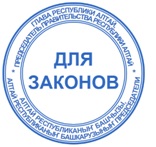 Председатель                                                                Глава Республики Алтай,Государственного Собрания ‒                                    Председатель ПравительстваЭл Курултай Республики Алтай                                 Республики Алтай	                                 А.П. Кохоев                                                   О.Л. Хорохординг. Горно-Алтайск1 ноября 2022 года№ 69-РЗ	РОССИЙСКАЯ ФЕДЕРАЦИЯРЕСПУБЛИКА АЛТАЙ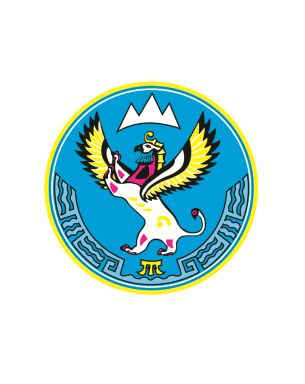 РОССИЯ ФЕДЕРАЦИЯЗЫАЛТАЙ РЕСПУБЛИКАЗАКОНjАСАК